МУНИЦИПАЛЬНОЕ 
ОБЩЕОБРАЗОВАТЕЛЬНОЕ УЧРЕЖДЕНИЕ 
«СРЕДНЯЯ ШКОЛА №56»

 
          КРЕАТИВ
               МАРТ  – 2024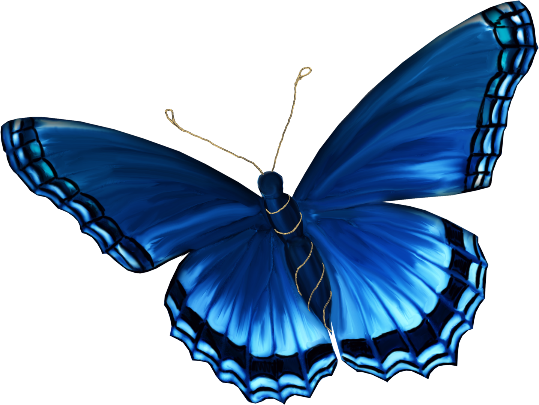 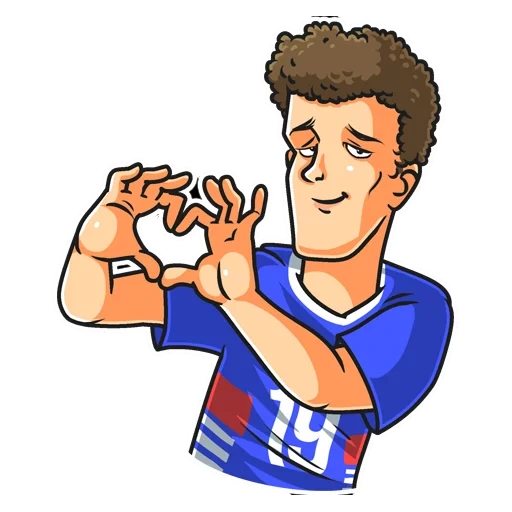 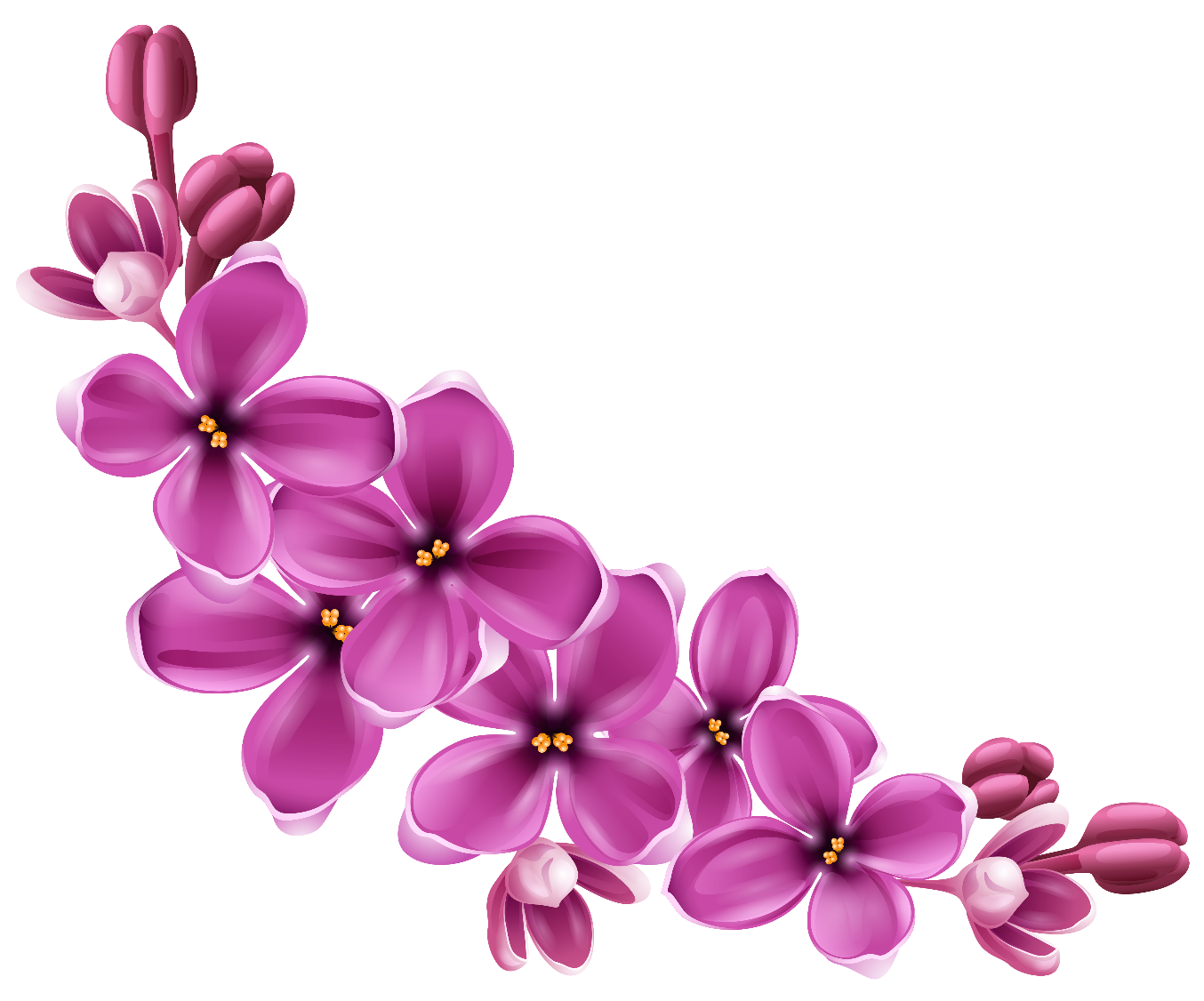 А ЗИМУ НЫНЧЕ НЕ ВЕРНУТЬ...

Гурьбой несутся воробьи,
Щебечут – не унять.
Распелись, будто соловьи,
Спешат мороз прогнать.

К былому нет пути назад,
Приветствуем весну.
Два воробья комком летят,
Дерутся на весу:

Снежком игривых шалунов
Март гонит зиму вон.
Растаял нАстовый*покров
Под плясками ворон.

Гурьбой эмоции шумят,
Безудержно снуют.
Вот-вот пейзажи запестрят –
Грядёт живой салют.

Синички – парой, к грудке грудь,
Как солнце средь ветвей...
А зиму нынче не вернуть –
Весна сердцам милей!
________________________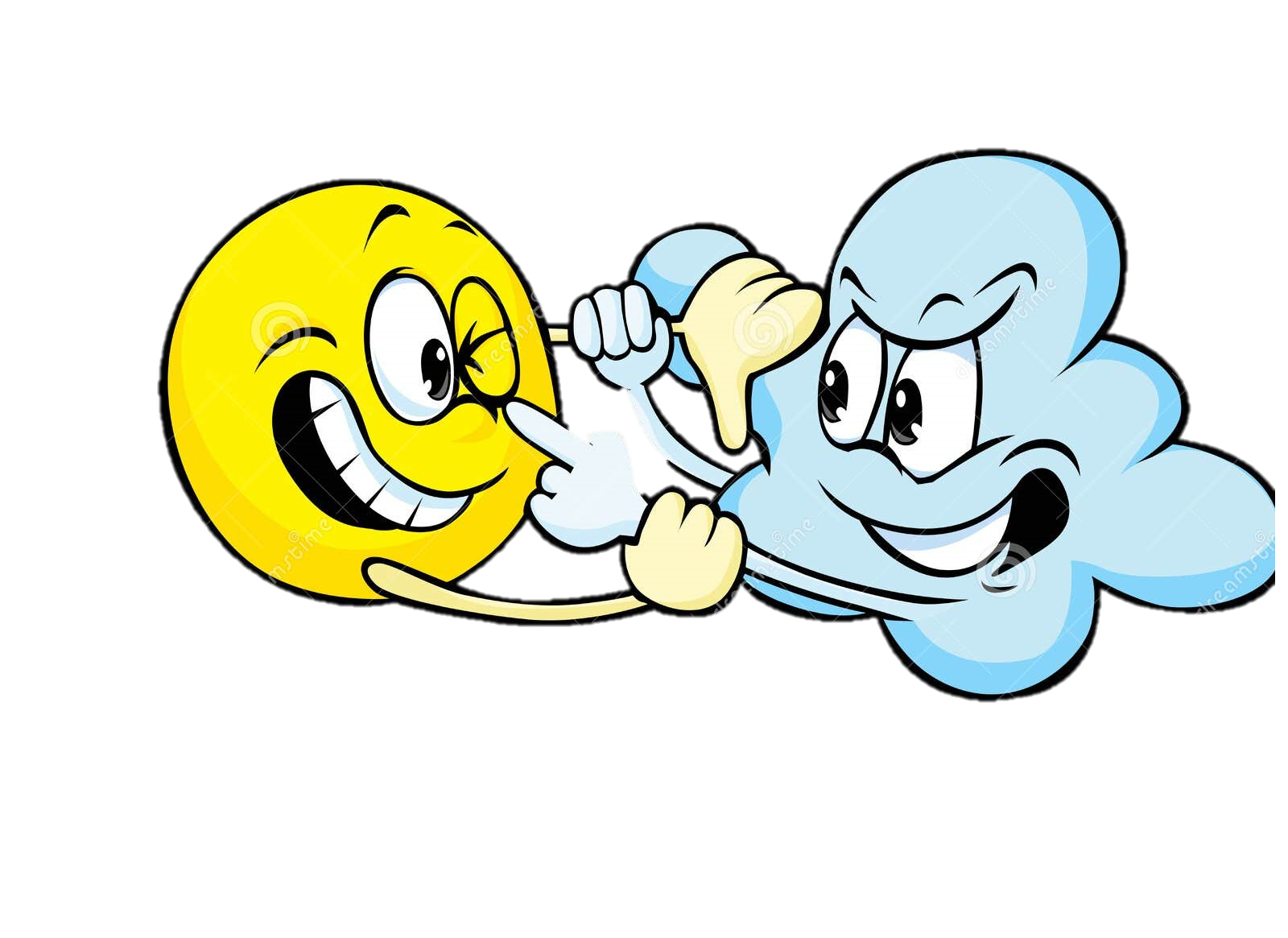 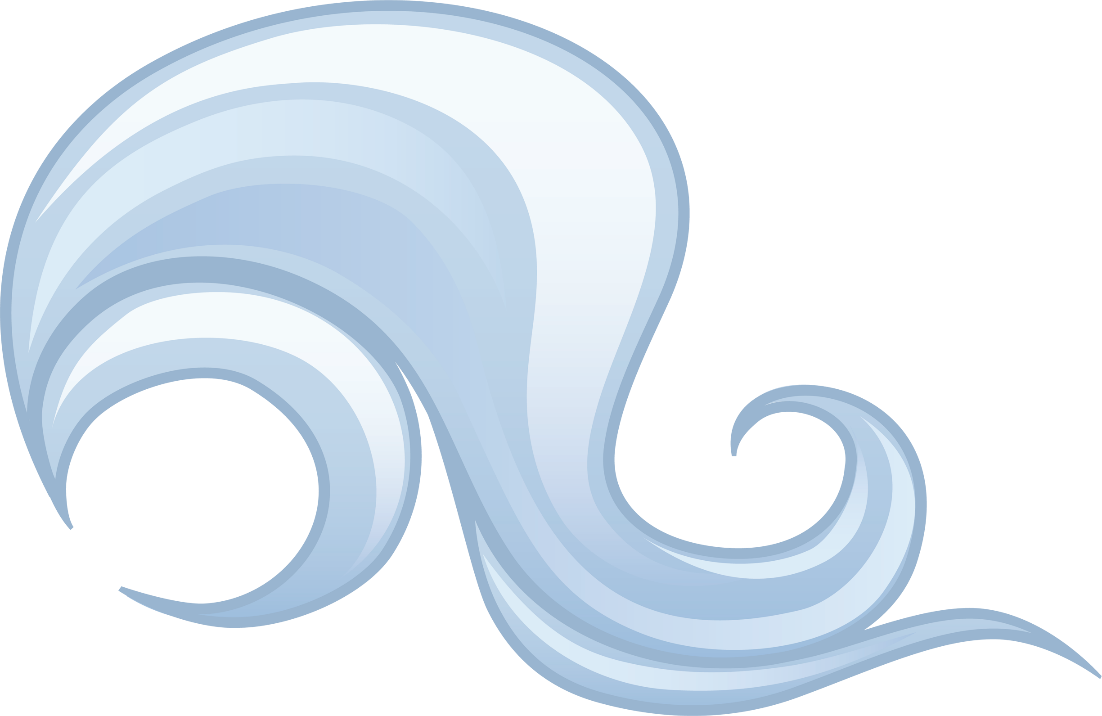 ОДНАЖДЫ НА ФЕСТИВАЛЕ 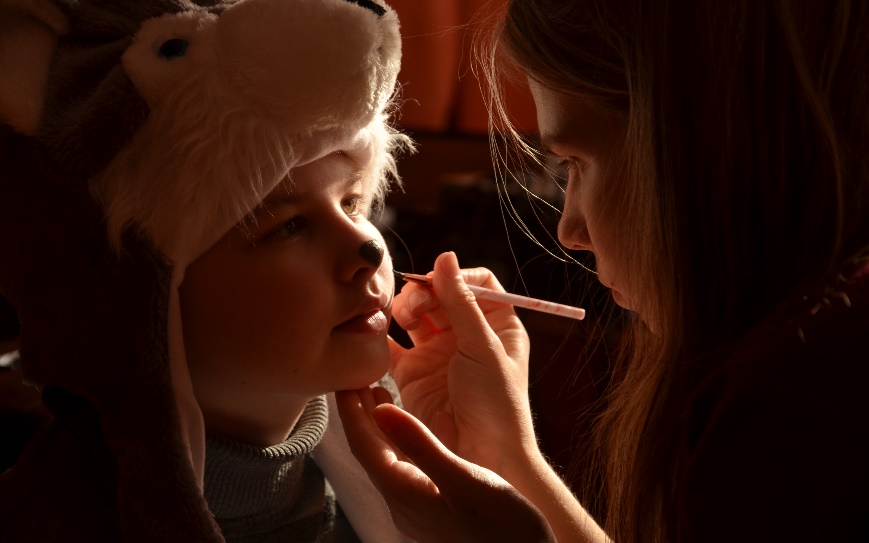 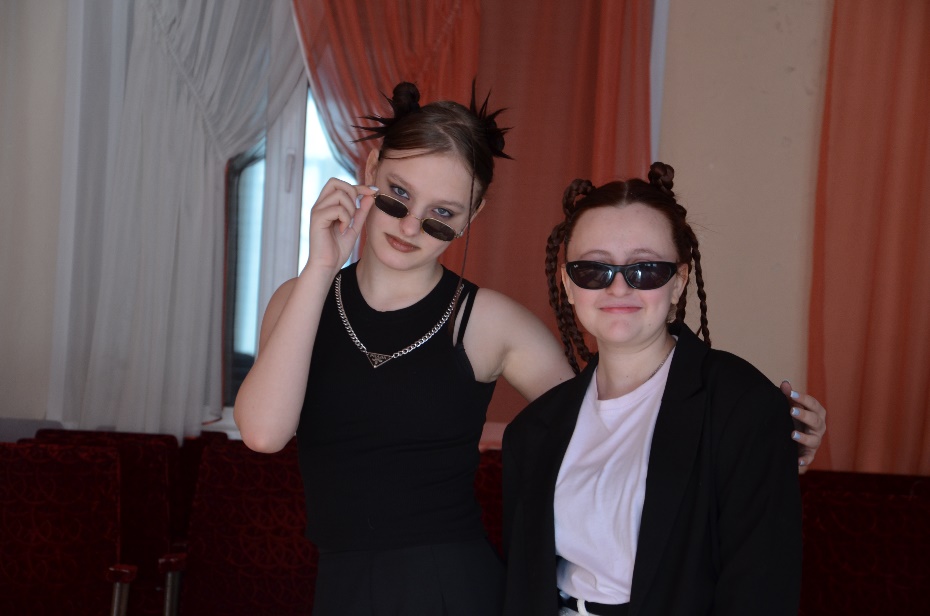 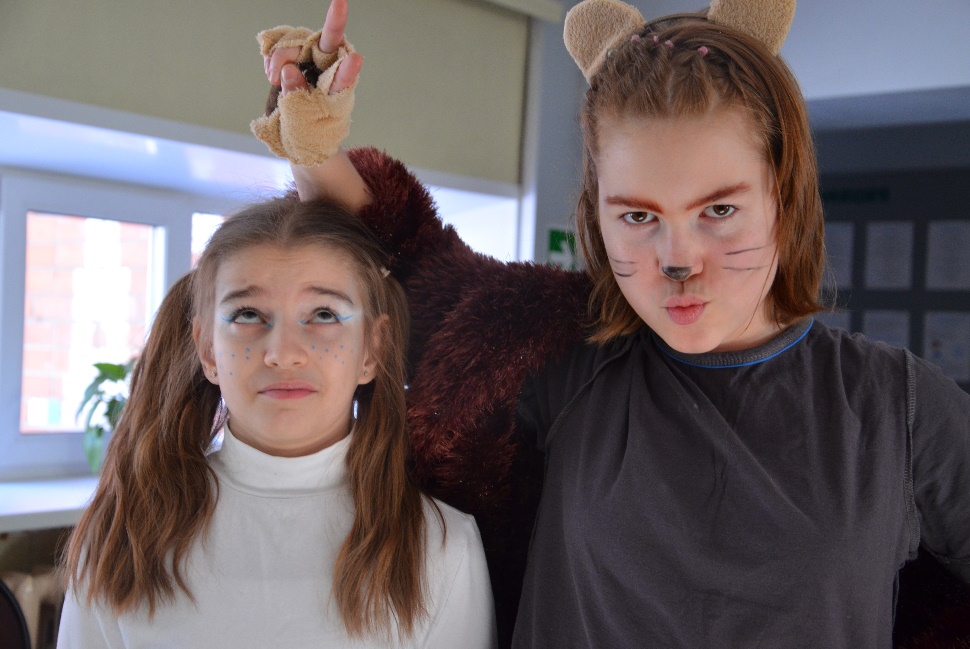 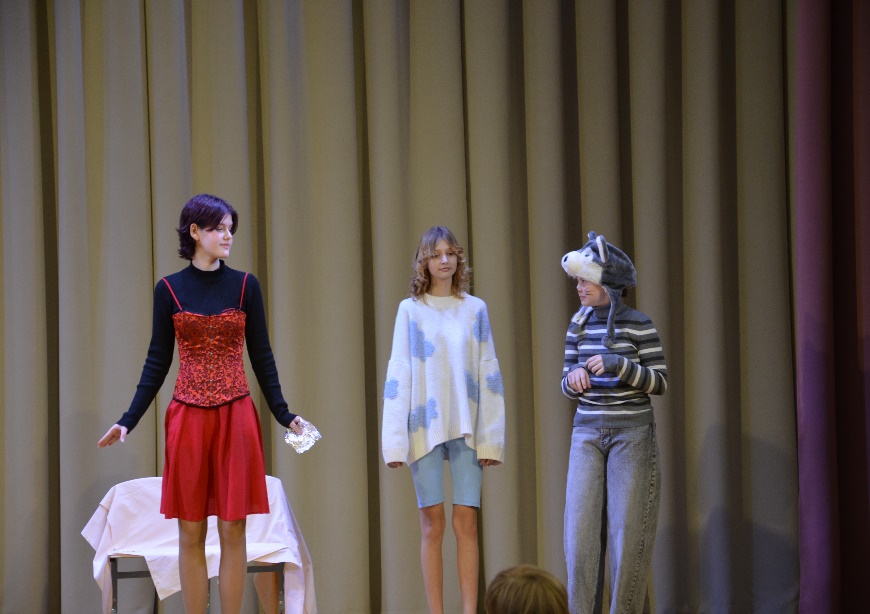 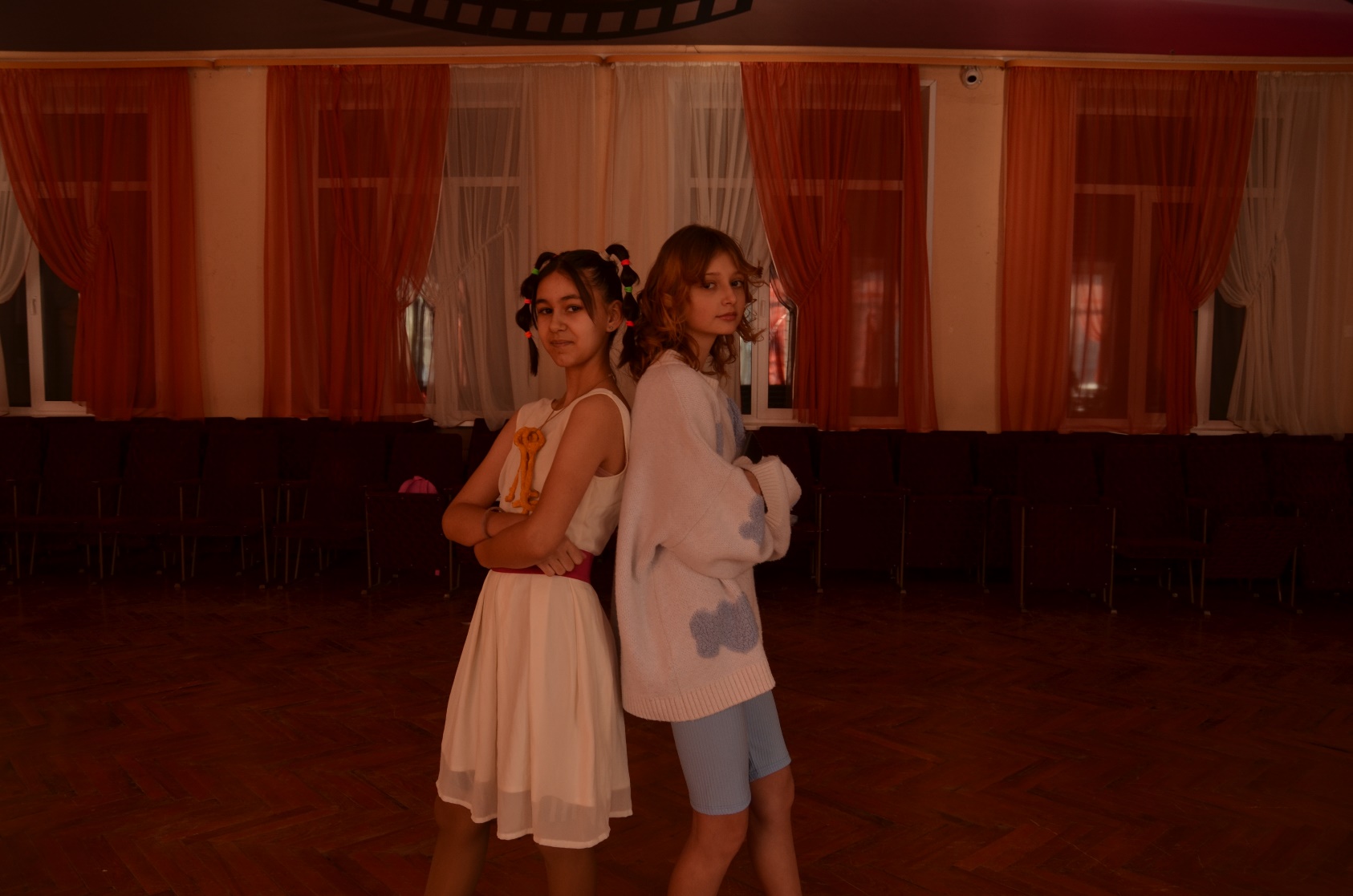 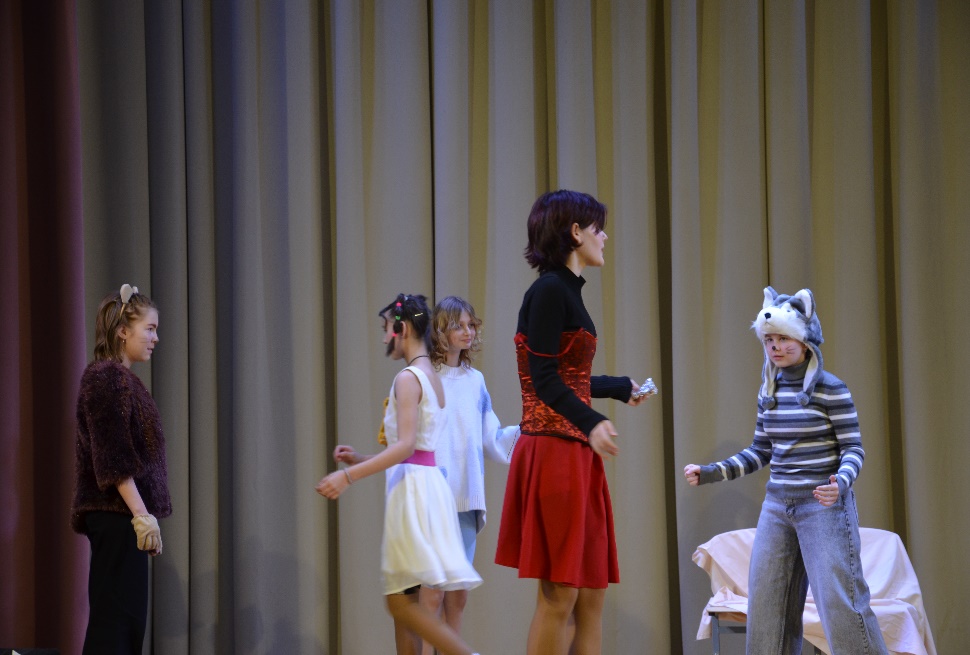 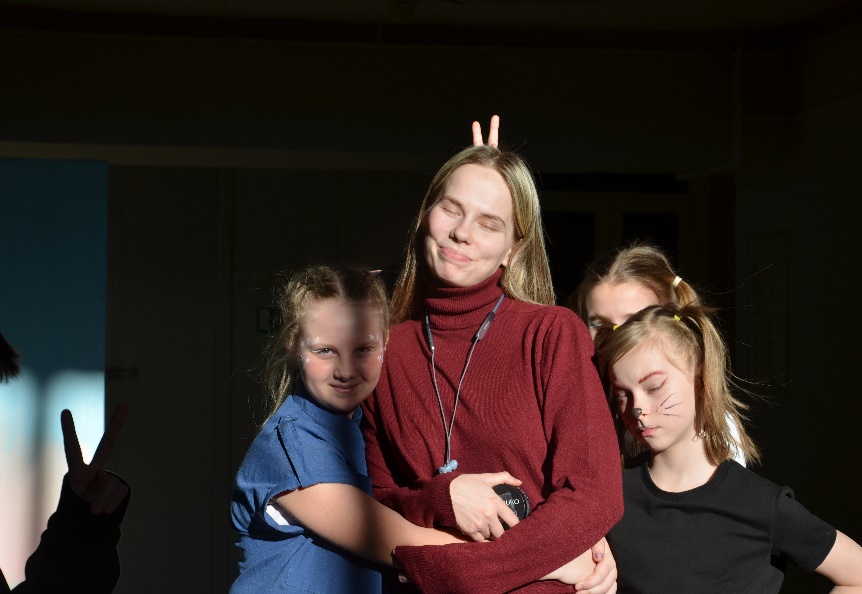 8 МАРТА Михаил Беркович
«Ей имя — женщина»Ей имя -Женщина!
Какой бы ни была —
Красавицею юной, маленькою крошкой,
Или когда уж косы седина
Припорошила белою порошей:
Она — весна, и осень, и зима,
Да что там годы и природы время,
И жизнь, которая всего одна!Не время подводить итоги, дорогая!
Ведь сердце в марте снова оживает
И ждет цветущего и ласкового мая,
И поздравленья с радостью
И дрожью принимает.Ей имя — Женщина!
Она всегда горда, красива и нежна
И добротою до краев полна —
Любимая подруга, спутница, жена!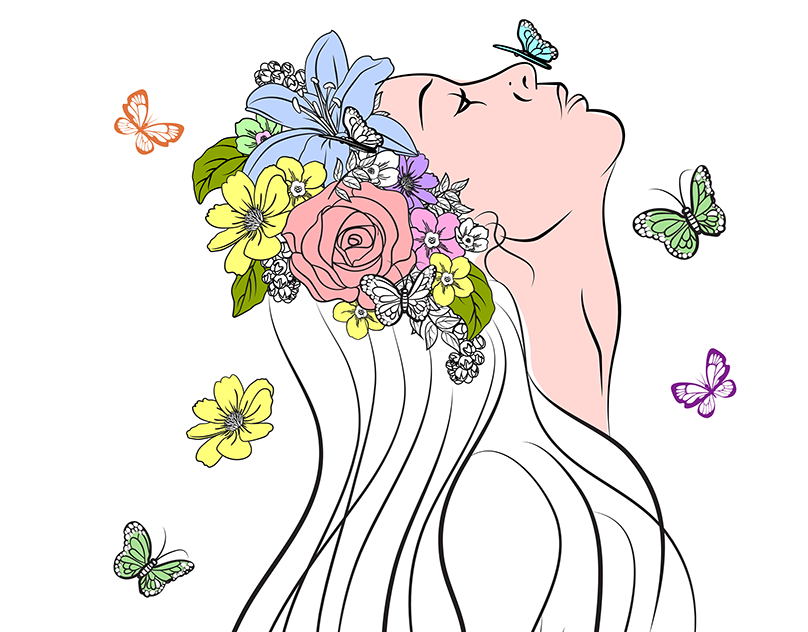 КОНЦЕРТ ПОСВЯЩЁННЫЙ 
НАШИМ ДОРОГИМ ДАМАМ

Вы все сегодня так прекрасны, 
Так обаятельны, нежны! 
Посмотришь - сразу станет ясно: 
Вокруг дыхание весны! 

На этой непростой работе, 
Среди компьютеров, бумаг 
Вы ярче прежнего цветете, 
Как будто рядом добрый маг, 

Который подарил вам чудо, 
Быть молодыми, жить любя, 
А стирку, кухню и посуду, 
Взял, безусловно, на себя! 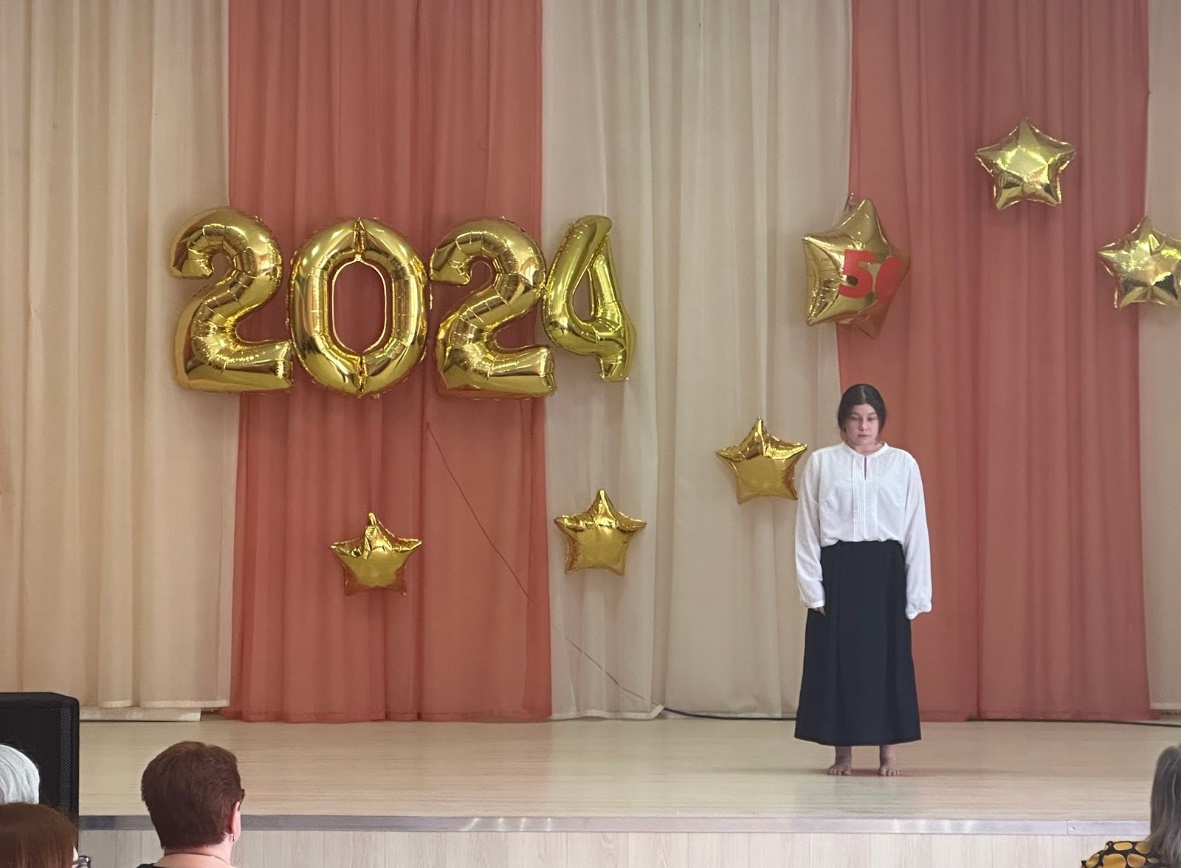 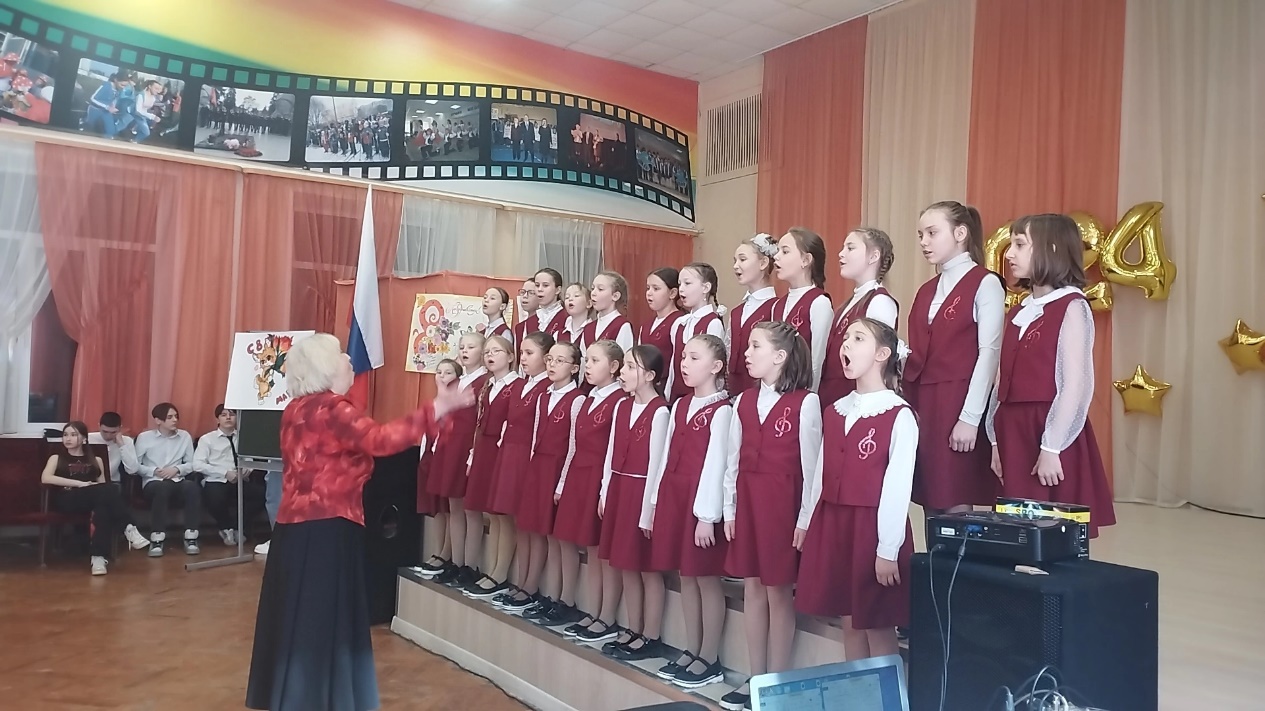 Так будьте счастливы, здоровы, 
За все беритесь горячо, 
А мы подставить вам готовы 
Свое надежное плечо. 

Желаем вам в делах удачи, 
Любви красивой и большой! 
Вы улыбаетесь, а значит, 
Все в жизни будет хорошо!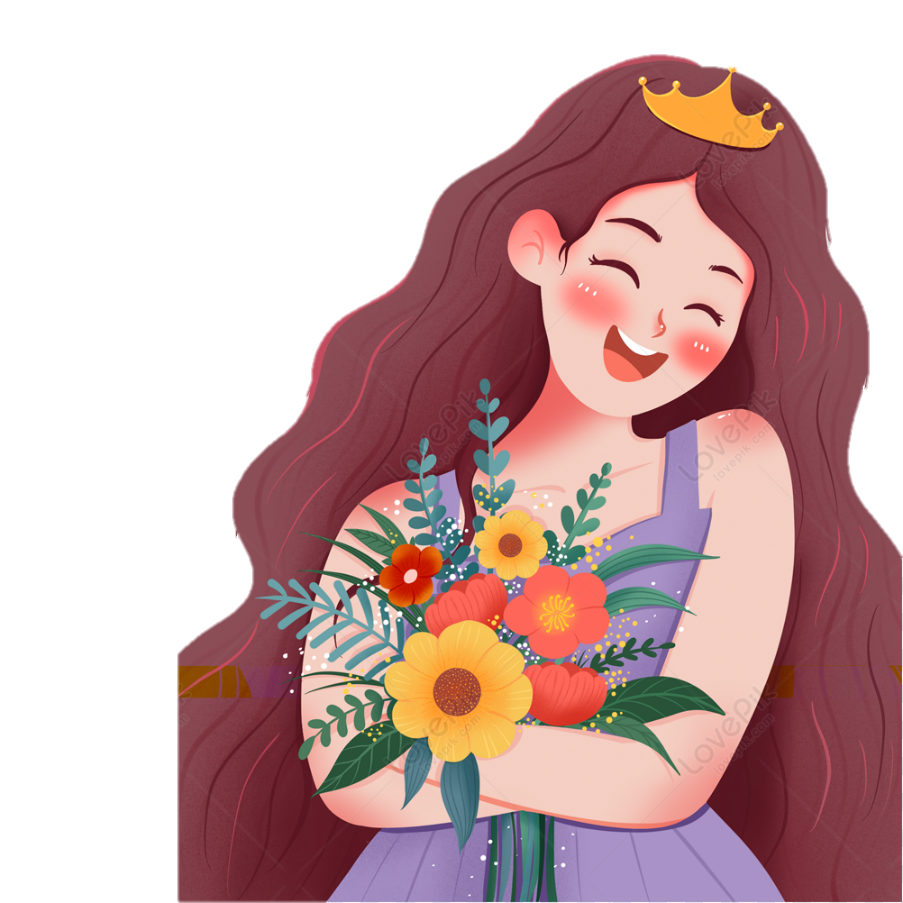 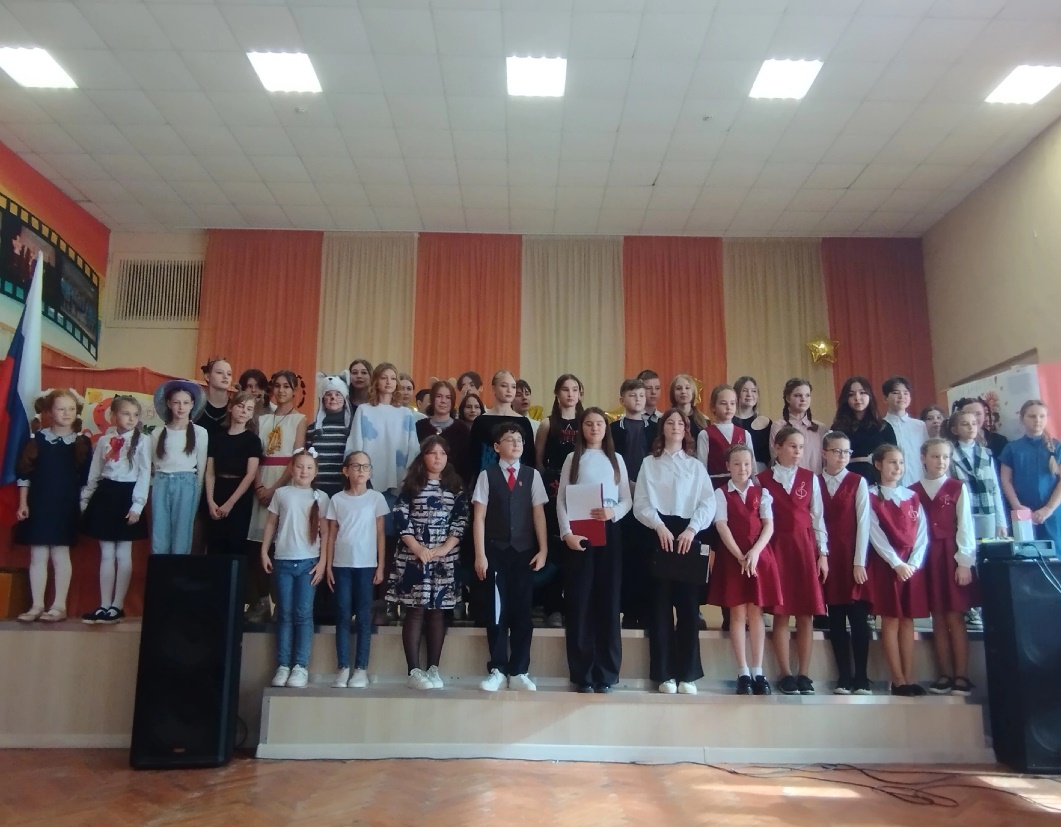 